		ROTINA DO TRABALHO PEDAGÓGICO PARA SER REALIZADAEM EM DOMICILIO (MI-A) - Profª EDNÉIA> Data: 08/06 a 12/06 de 2020Creche Municipal “Maria Silveira Mattos”Segunda-feira			                           		 Terça-feira					           Quarta-feira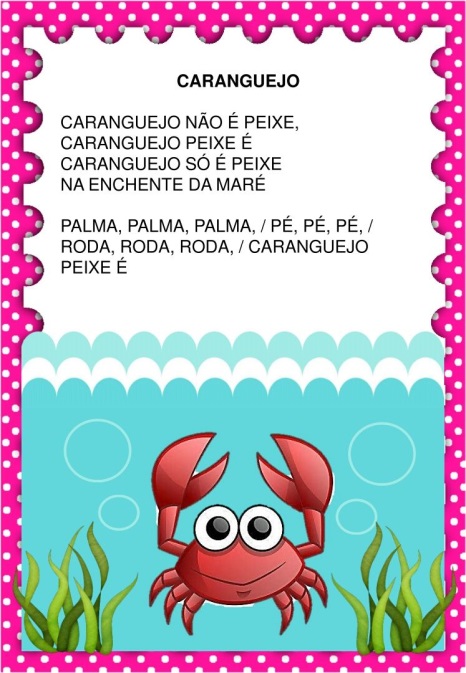 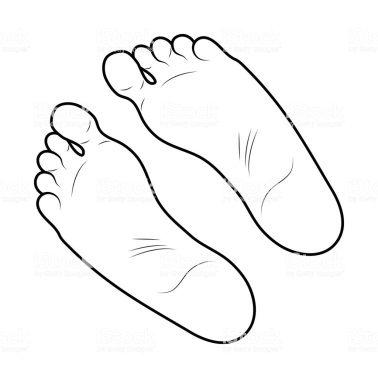 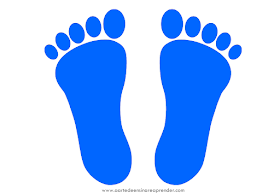 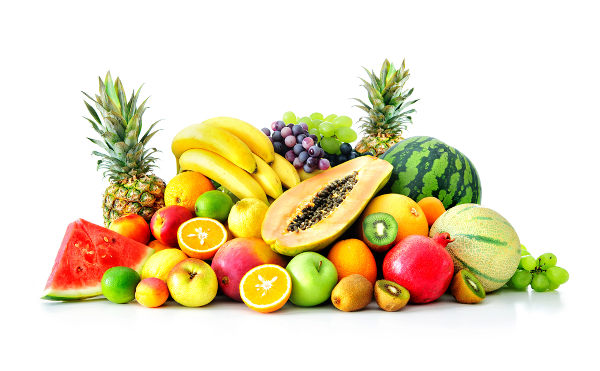 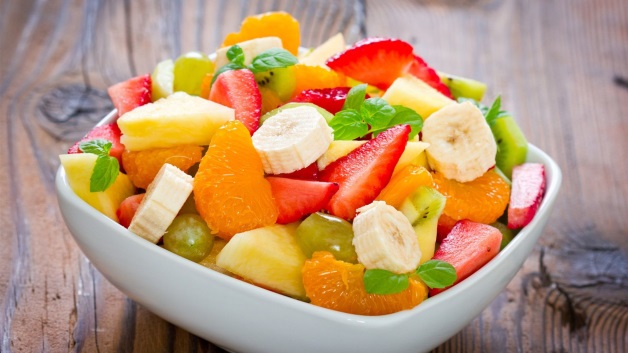 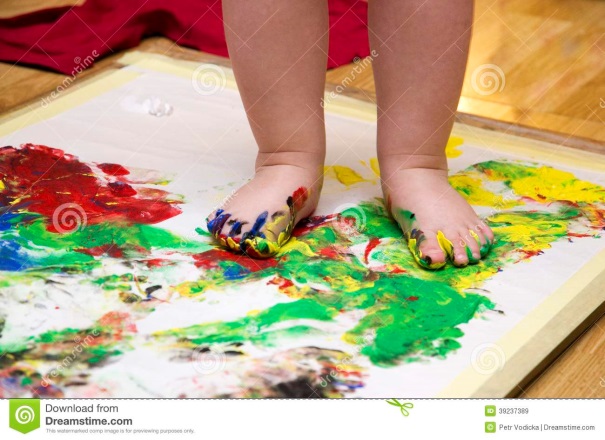 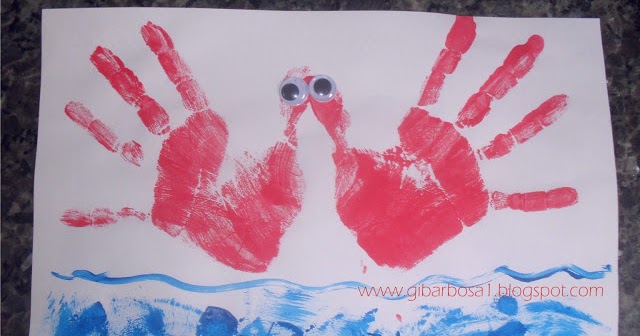 SEGUNDA-FEIRATERÇA-FEIRAQUARTA-FEIRAQUINTA-FEIRASEXTA-FEIRAMATERNAL I-A* Vídeo: Pomar – Palavra Cantada https://www.youtube.com/watch?v=kfinwr3A9fg* Estimulação visual, tátil e Noções de quantidade e cores: - Separe as frutas que você tiver em casa, deixe que a criança sinta a textura.Em seguida você deve picá-las, falar sua cor, contar os pedaços.  Misture as frutas, fazendo uma saladinha.Na hora de comer: peça para criança perceber o gosto.MATERNAL I-A* Vídeo: Roda Roda Roda (Caranguejo peixe é) – Galinha Pintadinha.https://www.youtube.com/watch?v=h9DDiQLAVW0* Estimulação da Percepção Corporal Coordenação Motora – Roda de músicas:Arte com as mãos.- Fazer um caranguejo com o contorno das mãos da criança, deixe que ela participe da pintura, pode ser de lápis, caneta, giz de cera, tinta guache.MATERNAL I-A* Vídeo: O Sapo não lava o pé – Galinha Pintadinha.https://www.youtube.com/watch?v=0JkSpPZJDkE* Estimulação da Percepção Corporal Coordenação Motora – Roda de músicas:Arte com os pés.- Fazer marcações com o contorno dos pés da criança, deixe que ela participe da pintura, pode ser de lápis, caneta, giz de cera, tinta guache.11/06/2020Feriado de Corpus ChristiMATERNAL I-AHora da História: Eu te amo mais que tudo. Autor: Sebastian Braun- contada através de vídeo pela professora Ednéia.